Муниципальное бюджетное общеобразовательное учреждение«Средняя общеобразовательная школа № 83»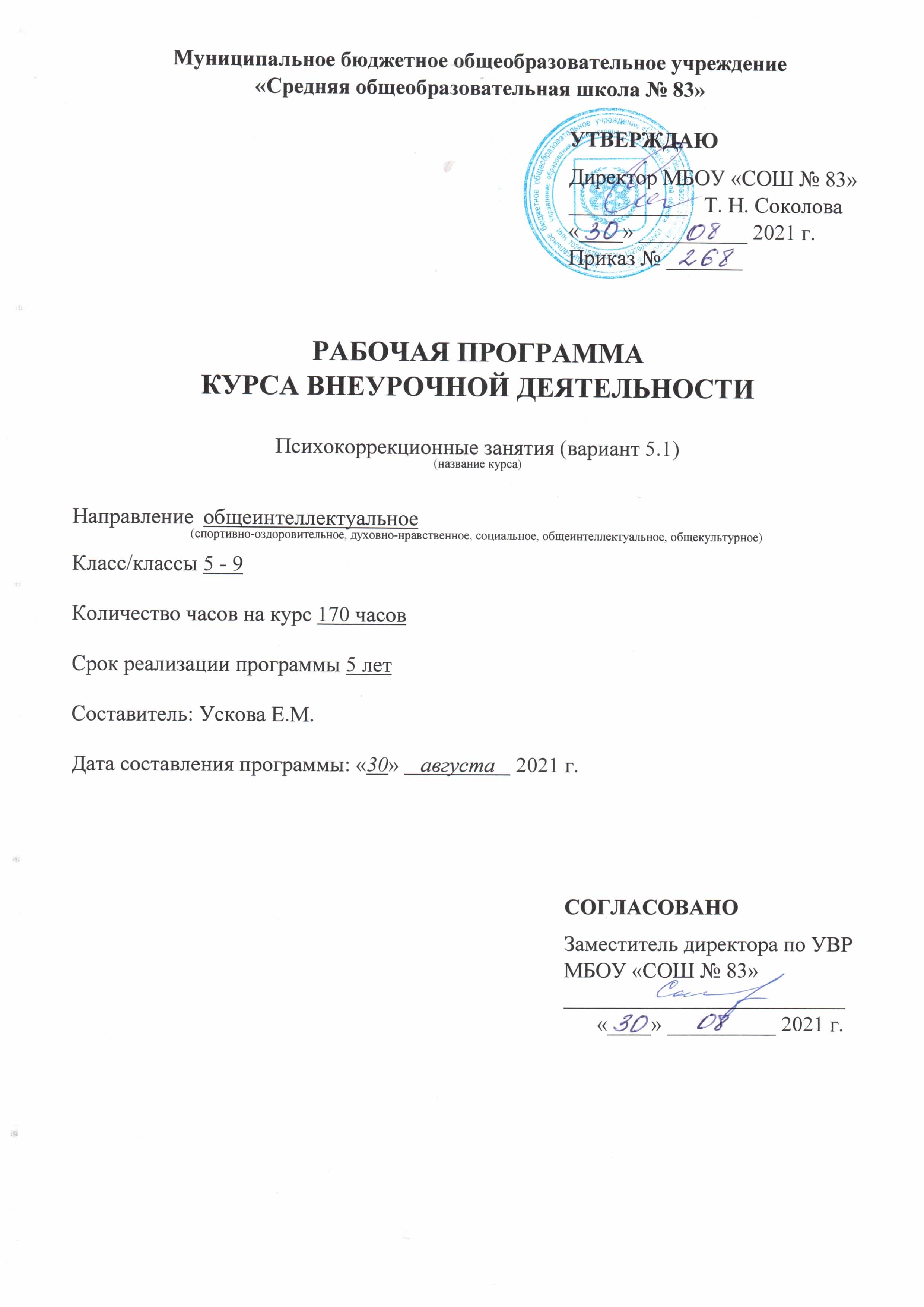 РАБОЧАЯ ПРОГРАММАКУРСА ВНЕУРОЧНОЙ ДЕЯТЕЛЬНОСТИ«Основы языкознания»по   русскому языкуНаправление  общеинтеллектуальноеКласс  11АКоличество часов на курс  68Срок реализации программы 1 годСоставитель: Сальникова Инна АркадьевнаДата составления программы: «30»    августа	 2021 г.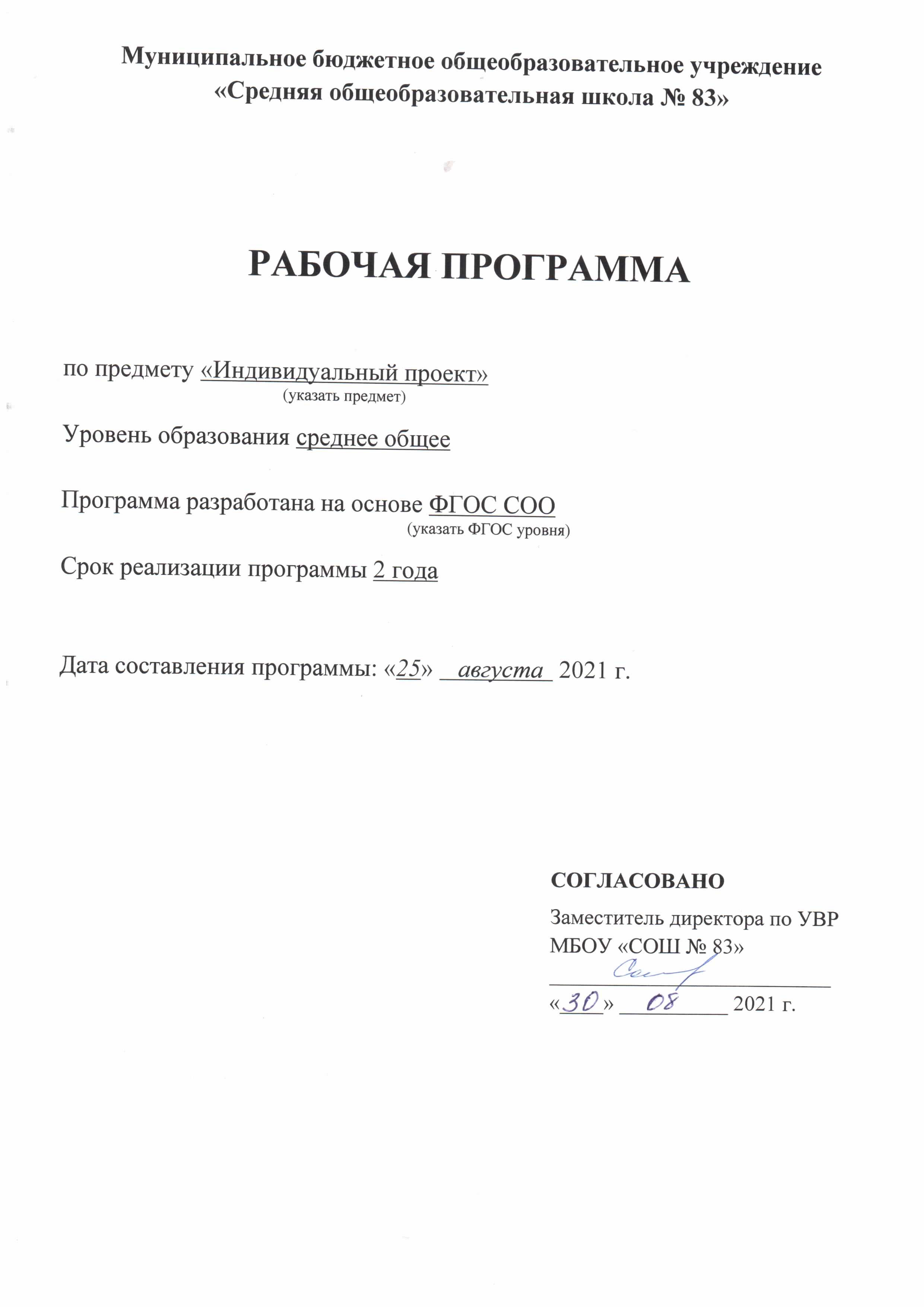 ОГЛАВЛЕНИЕ1.	Пояснительная записка ____________________________3  2.	Планируемые результаты освоения учебного предмета _53.	Содержание учебного предмета _____________________6 4.	Тематическое планирование ________________________85.	Приложения ____________________________________ _12ПОЯСНИТЕЛЬНАЯ ЗАПИСКАШкольное образование в современных условиях призвано обеспечить функциональную грамотность и социальную адаптацию обучающихся на основе приобретения ими компетентностногоопыта в сфере учения, познания, профессионально-трудового выбора, личностного развития, ценностных ориентации и смыслотворчества. Это предопределяет направленность целей обучения на формирование компетентной личности, способной к жизнедеятельности и самоопределению в информационном обществе, ясно представляющей свои потенциальные возможности, ресурсы и способы реализации выбранного жизненного пути.Цели и задачи курса:воспитание гражданина и патриота; формирование представления о русском языке как духовной, нравственной и культурной ценности народа; осознание национального своеобразия русского языка; овладение культурой межнационального общения;развитие и совершенствование способности к речевому взаимодействию и социальной адаптации; информационных умений и навыков; навыков самоорганизации и саморазвития; готовности к осознанному выбору профессии; к получению высшего гуманитарного образования;углубление знаний о лингвистике как науке; языке как многофункциональной развивающейся системе; взаимосвязи основных единиц и уровней языка; языковой норме, ее функциях; функционально-стилистической системе русского языка; нормах речевого поведения в различных сферах и ситуациях общения;овладение умениями опознавать, анализировать, сопоставлять, классифицировать языковые явления и факты с учетом их различных интерпретаций; в необходимых случаях давать исторический комментарий к языковым явлениям; оценивать языковые явления и факты с точки зрения нормативности, соответствия сферы и ситуации общения; разграничивать варианты норм и речевые нарушения;применение полученных знаний и умений в собственной речевой практике, в том числе в профессионально ориентированной сфере общения; совершенствование нормативного и целесообразного использования языка в различных сферах и ситуациях общения.углубление знаний о лингвистике как науке; языке как многофункциональной развивающейся системе;овладение способами познавательной деятельности, информационно-коммуникативной и рефлексивной;освоение коммуникативной, языковой и лингвистической (языковедческой), культуроведческой компетенций.Содержание обучения русскому языку на отобрано и структурировано на основе компетентностного подхода: развиваются и совершенствуются языковая и лингвистическая (языковедческая), коммуникативная и культуроведческая компетенции.Языковая и лингвистическая (языковедческая) компетенции – углубление знаний о языке как знаковой системе и общественном явлении, его устройстве, развитии и функционировании; о лингвистике как науке и ученых-русистах; овладение основными нормами русского литературного языка, обогащение словарного запаса и грамматического строя речи учащихся; совершенствование способности к анализу и оценке языковых явлений и фактов, умения пользоваться различными лингвистическими словарями.Коммуникативная компетенция – совершенствование владения всеми видами речевой деятельности и культурой устной и письменной речи; умений и навыков использования языка в различных сферах и ситуациях общения, соответствующих опыту, интересам, психологическим особенностям учащихся старшей школы.Культуроведческая компетенция – осознание языка как формы выражения культуры, национально-культурной специфики русского языка; расширение знаний о взаимосвязи развития языка и истории народа; совершенствование этикетных норм речевого общения, культуры межнационального общения.решения проблем, от готовности к конструктивному взаимодействию с людьми.Рабочая программа составлена в соответствии с Примерной государственной программой по русскому языку, с требованиями ФГОС второго поколения и программой курса русского языка для учащихся 10-11 классов общеобразовательных учреждений авторов Н.Г.Гольцовой, М.А.Мищериной к УМК Н.Г Гольцовой «Русский язык. 10-11 классы» и соответствует федеральному компоненту Государственного стандарта и Федеральному базисному плануОсновной целью внеурочного курса является дальнейшее развитие коммуникативной компетентности. Коммуникативная компетентность обеспечивает нормативное и целесообразное использование языка, способствует к речевому взаимодействию в социально-бытовой, учебно-научной, официально-деловой сферах общения. Овладение ею позволяет адаптироваться в изменяющейся социокультурной среде, готовности к осознанному выбору профессии, к трудовой деятельности.Первый раздел «Разноаспектный анализ текста». В данном разделе рассматривается последовательность расположения частей текста, систематизируются и дополняются знания о стилях, типах речи, способах и средствах связи в тексте. Поскольку данный раздел носит комплексный характер, учащиеся будут учиться анализировать не только стилевые особенности текста, но и содержащиеся в нем изобразительно-выразительные средства.Второй раздел «Сочинение – рассуждение на основе текста ». Данный раздел программы предусматривает конструирование текста типа рассуждения на основе исходного текста, развивает умение понимать и интерпретировать читаемый текст, создавать свое высказывание, уточняя тему и основную мысль, выстраивать композицию, отбирать языковые средства, объяснять их роль в тексте, выбирать стиль и тип речи. Умения и навыки, приобретенные в данном разделе, направлены на выполнение задания повышенного уровня сложности.Содержание курса  направлено на формирование универсальных учебных действий, обеспечивающих развитие познавательных и коммуникативных качеств личности. Обучающиеся включаются в проектную исследовательскую деятельность, основу которой составляют такие учебные действия, как умение видеть проблемы, ставить вопросы, классифицировать, наблюдать, делать выводы, объяснять правописание орфограмм, доказывать, давать определения понятий, структурировать материал и др. Сюда же относятся приемы, сходные с определением понятий: описание, характеристика, разъяснение, сравнение, различение, классификация, наблюдение, умения делать выводы и заключения, структурировать материал и др. Учащиеся включаются в коммуникативную учебную деятельность, где преобладают такие её виды, как умение полно и точно выражать свои мысли, аргументировать свою точку зрения, работать в группе, представлять и сообщать информацию в устной и письменной форме, работать с текстом, вступать в диалог и т. д.Программа курса внеурочной деятельности по русскому языку в 11 классе рассчитана на 68 часов.ПЛАНИРУЕМЫЕ РЕЗУЛЬТАТЫ ОСВОЕНИЯ УЧЕБНОГО ПРЕДМЕТАЛичностные:связь языка и истории, культуры русского и других народов;смысл понятий: речевая ситуация и ее компоненты, литературный язык, языковая норма, культура речи;основные единицы и уровни языка, их признаки и взаимосвязь;орфоэпические, лексические, грамматические, орфографические и пунктуационные нормы современного русского литературного языка; нормы речевого поведения в социально-культурной, учебно-научной, официально-деловой сферах общения.Предметные:осуществлять речевой самоконтроль; оценивать устные и письменные высказывания с точки зрения языкового оформления, эффективности достижения поставленных коммуникативных задач;анализировать языковые единицы с точки зрения правильности, точности и уместности их употребления;проводить лингвистический анализ текстов различных функциональных стилей и разновидностей языка;использовать основные виды чтения (ознакомительно-изучающее, ознакомительно-реферативное и др.) в зависимости от коммуникативной задачи;извлекать необходимую информацию из различных источников: учебно-научных текстов, справочной литературы, средств массовой информации, в том числе представленных в электронном виде на различных информационных носителях;создавать устные и письменные монологические и диалогические высказывания различных типов и жанров в учебно-научной (на материале изучаемых учебных дисциплин), социально-культурной и деловой сферах общения;применять в практике речевого общения основные орфоэпические, лексические, грамматические нормы современного русского литературного языка;соблюдать в практике письма орфографические и пунктуационные нормы современного русского литературного языка;соблюдать нормы речевого поведения в различных сферах и ситуациях общения, в том числе при обсуждении дискуссионных проблем;использовать основные приемы информационной переработки устного и письменного
текста.Метапредметные:коммуникативной, языковедческой и культуроведческой компетенциями; использовать приобретенные знания, умения в практической деятельности и повседневной жизни:для осознания русского языка как духовной, нравственной и культурной ценности народа; приобщения к ценностям национальной и мировой культуры;развития интеллектуальных и творческих способностей, навыков самостоятельной деятельности; самореализации, самовыражения в различных областях человеческой деятельности;увеличения словарного запаса; расширения круга используемых языковых и речевых средств; совершенствования способности к самооценке на основе наблюдения за собственной речью;совершенствования коммуникативных способностей; развития готовности к речевому взаимодействию, межличностному и межкультурному общению, сотрудничеству;самообразования и активного участия в производственной, культурной и общественной жизни государства.Используемые технологииНа уроках русского языка среди ведущих инновационных технологий, используемых учителем, можно назвать проблемное обучение и компетентностный подход, личностно-ориентированные, здоровьесберегающие, проектные технологии и техники обучения и воспитания, основанные на  сотрудничестве, использующие информационные технологии как средство для достижения образовательных и воспитательных целей. Рациональное использование различных техник, методов, средств в организации учебной деятельности позволяет учителю активизировать процесс обучения, придав ему исследовательский, творческий характер, способствует полному усвоению материала. Технологии компетентностного и проблемно-диалогового обучения позволяют создать благоприятную обстановку на уроке, способствуют развитию нравственных черт личности – настойчивости и целеустремленности, познавательной активности и самостоятельности, способности аргументированно отстаивать свои взгляды и убеждения. Работа в этом направлении должна проводится систематически, последовательно, на основе данных диагностики, фиксации промежуточных и конечных результатов. Постоянно уточняться цели, задачи, конкретизироваться план индивидуальной работы с учащимися.СОДЕРЖАНИЕ КУРСАРазноаспектный анализ текста. Тема 1. Стилистический и типологический анализ текста.Текст. Тема и основная мысль текста. Средства связи между частями текста. Способы связи в тексте. Выделение микротем. Лексические, морфологические, синтаксические средства организации текста. Стили речи. Типы речи.Тема 2. Лингвистический анализ текста. Изобразительно-выразительные средства языка, оформляющие описание и рассуждение.Анализ изобразительно-выразительных средств, оформляющих описание и рассуждение.Анализ лексики: многозначные слова, переносное значение слова, синонимы, антонимы, лексика ограниченного употребления, фразеологизмы. Контекстные синонимы. Контекстные антонимы.Фонетические средства выразительности: аллитерация, ассонанс, благозвучие (эвфония), диссонанс, звукопись.Лексические – поэтические тропы: метафора, синекдоха, ирония, гипербола, литота, олицетворение, эпитет, аллегория, перифраза, художественный символ, паронимы.Стилистические фигуры: градация, антитеза, оксюморон, лексический повтор, анафора, эпифора, параллелизм, эллипсис, умолчание, риторический вопрос, риторическое восклицание, риторическое обращение, синтаксические конструкции.Учащиеся должны уметь:указывать средства связи между частями текста;определить тему и основную мысль текста;определить тип и стиль речи;использовать знания о тексте и изобразительно-выразительных средствах языка при анализе текста.Практические работы:прочитать текст и определить, к какому стилю и типу речи он относится;прочитать текст и определить, в каком предложении заключена основная мысль автора;определить, какое утверждение противоречит позиции автора;определить, в каком предложении автор использует синонимы (антонимы…);найти предложение, которое связано с предыдущим с помощью личного(указательного) местоимениянаписать номера тех средств выразительности, которые использованы в указанном абзаце;найти, какое из перечисленных тропов используется в указанном предложении;указать,какая из пословиц и поговорок соответствует теме текста.Сочинение-рассуждение на основе текста. Тема 3. Анализ текста.Содержание исходного текста.Тексты научно-популярного, публицистического, разговорного стиля. Анализ композиции научного, публицистического, разговорного стиля. Рецензия. Эссе.Тема 4. Композиция и языковое оформление сочинения. Вступление к сочинению. Смысловые и грамматические связи предложений.Авторская позиция.Основная часть сочинения.Финал сочинения-рассуждения. Изложение собственного мнения.Тема 5.Практическая часть Тренировочные сочинения. Итоговая контрольная работа.Практические работы:написание сочинений-рассуждений.Умения и навыки. Учащиеся должны уметь:понимать и интерпретировать содержание исходного текста;анализировать форму исходного текста;находить характерные для исходного текста языковые средства;создавать связное высказывание;излагать последовательно собственные мысли;использовать в собственной речи разнообразие грамматических конструкций и лексическое богатство языка.оформлять речь в соответствии с орфографическими, грамматическими и пунктуационными нормами литературного языка.редактирование.Основные термины и понятияСтили речи: публицистический, художественный, научный, разговорный.Типы речи: описание, повествование, рассуждение.Изобразительно-выразительные средства языка.Лексические средства: антонимы, контекстные антонимы, гипербола, индивидуально-авторские неологизмы, синонимы, контекстные синонимы, синтаксические синонимы, стилистические синонимы, метафора, метонимия, оксюморон, олицетворение, оценочная лексика, перифраза, пословицы и поговорки, фразеологизмы, цитаты, эпитет.Синтаксические средства: авторская пунктуация, анафора, антитеза, риторические фигуры, градация, инверсия, композиционный стык, многосоюзие, парцелляция, повтор, присоединительные конструкции, синтаксический параллелизм, эпифора.Технология организации учебного процесса по программеРеализация данной программы предусматривает использование личностно-ориентированного обучения, признающая ученика главной фигурой образовательного процесса.Цели обучения реализуются в ходе активной познавательной деятельности каждого ученика при его взаимодействии с учителем и соучениками.Обучение строится на основе теоретической и практической формы работы с учащимися. Типология уроков по С.В. Иванову:- уроки-лекции;
- уроки применения знаний на практике;
- уроки навыков (тренировочные);
- уроки комплексного применения знаний.Преобладают групповые и индивидуальные формы работы.Основными организационными формами вовлечения учащихся в учебную деятельность являются:- работа под руководством учителя (усвоение и закрепление теоретического материала, составление текстов в жанре рецензии, эссе);
- самостоятельная работа (написание рецензии, эссе, нахождение выразительных средств языка и объяснение их роли);
- работа в группах;
- индивидуальная работа.Организация урока предусматривает создание благоприятных эмоционально-деловых отношений, организацию самостоятельной познавательной деятельности учащихся, направленной на развитие самостоятельности как черты личности.Набор заданий для работы помещён в тренировочных тестах и индивидуальных карточках, распределён в соответствии с процессом и структурой ЕГЭ.ТЕМАТИЧЕСКОЕ ПЛАНИРОВАНИЕПРИЛОЖЕНИЕСредства обучения:1.А.И.Власенков Русский язык, 10-11кл. М.; Просвещение, 2010;2 Г.Т. Егораева Русский язык. Выполнение задания части 3 (С). М.; «Экзамен», 2010;3.Т. А. Ладыженская. Система обучения сочинениям на уроках русского языка. М.; Просвещение, 2009;4.Т. А. Калганова. Сочинения различных жанров в старших классах. М.; Просвещение, 2009;5.В. И. Капинос. Развитие речи: теория и практика обучения. М.; Просвещение, 2009;6.Е.А.Влодавская. Русский язык. Поурочное планирование. Москва. «Экзамен».20010.7.Е.Д.Бердникова,А.Г.Пестрякова.Тесты по культуре речи. Москва. «Флинта»,2000.8.Т.И.Павлова,Т.В.Белоусова.Компетентностные задания по русскому языку.5-11 классы. Ростов-на Дону, «Легион».2012.9.Г.Т.Егораева. Универсальные материалы с методическими рекомендациями.-М. «Экзамен».2010.10.Г.Т.Егораева.Справочный материал. .-М. «Экзамен».2012.11.А.И.Власенков. Русский язык: Грамматика. Текст. Стили речи: Учеб.для 10-11 кл. общеобраз. учрежд. / А. И. Власенков, Л. М. Рыбченкова. - 13-е издание. - М.: Просвещение, 2007. 12.А.Б.Малюшкин. Комплексный анализ текста. 10 класс. Москва. Творческий центр,2010.13.Г.О.Матина,Ю.Н.Сивакова.Сочинения разных типов. Технология подготовки.С-Пб. «Азбука классика»,2005.14.Г.В. Галкина, Л. З. Полонецкая. Занимательные задачи по русскому языку. Ростов-на-Дону. «Феникс»,2009.15.Н.А.Сенина. Русский язык. Подготовка к ЕГЭ. Ростов-на-Дону. «Легион».2012.№ п/пТема занятияКол-во часовХарактеристика деятельностиХарактеристика деятельностиХарактеристика деятельностиХарактеристика деятельностиДатаПримечаниеТема и основная мысль текста. Средства связи предложений в тексте. Выделение микротем в тексте. Практическая работа.4Выделять выразительные средства языка, вычленять микротемыОсознание русского языка как духовной, нравственной и культурной ценности народаУмение самостоятельно определять цели, составлять планы, корректировать работуФормировать представление о лингвистике как части общечеловеческого гуманитарного знанияЛексические средства организации текста. Морфологические средства. Синтаксические средства.8Делать разные виды лингвистических разборов, работать с разными типами текстов. Работа над стилями текстов.Формировать гражданскую позицию, готовность к образованию и самообразованию, формирование способности к самостоятельной работе, навыки сотрудничества со сверстниками, взрослыми.Готовность и способность к самостоятельной и проектной работе. Учиться учитывать позиции другого человека .Формировать основы саморазвитияУмение оценивать устные и письменные ответы, владеть языковыми нормами, владеть приемами редактирования текста.Стили речи и типы речи2Объяснять орфограммы, приводить аналогичные примеры, делать схемы и краткие записи орфографических правил, определять типы речиФормировать уважение к языку своего народа, гордость за прошлое Родины, уверенность в великом будущем своей страны.Уметь ясно и логично излагать свою точку зрения ,формировать нравственное самосознание, способность самостоятельно оценивать решения. Уметь определять стратегию поведенияФормировать представления о стилистических ресурсах языка. Уметь проводить лингвистические эксперименты.Изобразительно-выразительные средства языка. Анализ выразительных средств. Многозначные слова.Синтаксис и пунктуация. Знаки препинания в простом осложненном и в сложных предложениях 410Делать орфографический и пунктуационный разборы. Отличать признаки разных частей речи. Анализ текстаСформировать мировоззрение, соответствующее современному уровню развития науки и общественной практики, осознание своего места в поликультурном мире.Владеть языковыми средствами, владеть навыками познавательной рефлексии. Интерпретировать информацию, полученную из разных источников.Анализировать единицы разных уровней.Интерпретировать художественные и публицистические тексты.Орфоэпические нормы. Практикум по анализу выразительных языковых средств в тексте.- 6 часов46Объяснять орфограммы. Применять орфографические правила на практике.Формировать основы саморазвития, нравственного самосознания. Формировать толерантное сознание и поведение личности.Применять различныеМетоды решения орфографических задач, владеть навыками познавательной деятельности, критически оценивать различную информацию.Формировать лингвистические навыки анализа текстов разных стилей.Комплексный анализ текстов художественного стиля Работа над синтаксическими и морфологическими нормами 
.48Выделять и доказывать орфограммы в разных частях речи.Доказывать пунктограммы, представлять пунктограммы в схемах и таблицах, кластерах. Писать эссе на заданные текстыРазвитие интеллектуальных и , творческих способностей. Совершенствование коммуникативных способностей.Владеть навыками познавательной рефлексии., ориентировать в разных источниках информации.Осмысливать и с пониманием использовать понятийный аппарат современного литературоведения в процессе чтения и интерпретации художественного произведения.Композиция и языковое оформление сочинения. Вступление к сочинению. Основная часть Заключительная часть сочинения. 
42Выполнять работу по плану самостоятельно, выделять выразительные средства, знать план сочинения - рассужденияСформированность гражданской позиции,поведения на основе усвоения общечеловеческихнравственных ценностейВладеть языковыми средствами, ясно, логично излагать свою точку зрения.Оформлять устные и письменные высказывания грамотно, оценивать эти высказывания.Оценочные слова и речевые клише Комплексный анализ текстов разных стилей- 10 часов210Работать над составлением планов к сочинению, подбирать примеры для обоснования своей позиции.Формирование навыков самостоятельной работы.Ориентироваться в разных источниках информацииВладеть различными приемами редактирования собственного текста и проекта.Итого 68 ч.